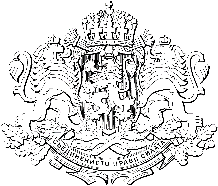 Република  българияОБЛАСТEН УПРАВИТЕЛ НА ОБЛАСТ ВЕЛИКО ТЪРНОВО№ ОА04-3003                 								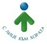 09.04.2024 г. КОАЛИЦИЯ „ГЕРБ-СДС“гр. София, район Триадица,
НДК, Административна сграда, ет. 17,
e-mail: paunov@gerb.bgКОАЛИЦИЯ „ПРОДЪЛЖАВАМЕ ПРОМЯНАТА-ДЕМОКРАТИЧНА БЪЛГАРИЯ“гр. София,ул. „Цар Иван Асен II“ №23А,e-mail: legal@promeni.bge-mail: contact@promeni.bgПАРТИЯ  „ДВИЖЕНИЕ ЗА ПРАВА И СВОБОДИ“
гр. София,бул. „Ал. Стамболийски“ №45А,факс: 02/ 811 44 42e-mail: chairman@dps.bgПАРТИЯ  „ВЪЗРАЖДАНЕ“гр. София,бул. „Христо Ботев“ № 111,
e-mail: vazrazhdane@vazrazhdane.bge-mail: adv_petrov@abv.bgКОАЛИЦИЯ „БСП ЗА БЪЛГАРИЯ”1000, гр. София, Район Възраждане,
ул. „Позитано“ № 20, п.к. 382e-mail: bsp@bsp.bgПП „ИМА ТАКЪВ НАРОД“
1463, гр. София,
район „Триадица“,
пл. „България“ № 1,
НДК, зала 12,
тел. 0877 797 307,
e_mail: office@pp-itn.bg
ПАРТИИ И КОАЛИЦИИ,КОИТО НЕ СА ПАРЛАМЕНТАРНО  ПРЕДСТАВЕНИОтносно: Консултации за определяне на състав на Районна избирателна комисия за произвеждане на избори за членове за Европейски парламент и за народни представители, насрочени за произвеждане на 09 юни 2024 г. УВАЖАЕМИ ГОСПОЖИ И ГОСПОДА, На основание чл.60, ал.1 и ал.2 от Изборния кодекс, във връзка с Указ № 100/09.04.2024 г. на Президента на Република България за насрочване на избори за членове на Европейския парламент от Република България на 9 юни 2024 г. и Указ № 102/09.04.2024 г. на Президента на Република България за насрочване на избори за Народно събрание на 9 юни 2024 г. /и двата указа обнародвани в Държавен вестник, бр. 32 от 09.04.2024 г./, свиквам  консултации с представители на парламентарно представените партии и коалиции в 49-то Народно събрание, а именно с: коалиция „ГЕРБ-СДС“, коалиция „Продължаваме промяната-Демократична България, партия „Възраждане“, партия  „Движение за права и свободи“, коалиция „БСП за България“, партия „Има такъв народ“ за определяне състав на Районна избирателна комисия за произвеждане на избори за членове на Европейския парламент от Република България и за  народни представители за Четвърти изборен район – Великотърновски. Консултациите ще се проведат на 12.04.2024 г. /петък/ от 10.00 ч. в „Гербова зала” на Областна администрация – Велико Търново, гр. Велико Търново, пл. Център 2, като в консултациите за определяне на състав на Районна избирателна комисия за произвеждане на изборите за членове на Европейския парламент и за народни представители може да участват и други партии и коалиции, които не са парламентарно представени, съгласно чл.60, ал.2, изречение второ от Изборния кодекс.При провеждане на консултациите, на основание чл. 60, ал. 3 и ал. 4 от Изборния кодекс, партиите и коалициите представят:Писмено предложение за състав на РИК, което съдържа имената на предложените лица, единен граждански номер, длъжност в комисията, образование, специалност, телефон за контакт и партията или коалицията, която ги предлага;Заверено копие на удостоверение за актуално правно състояние на партията, издадено не по-рано от датата на насрочване на изборите -  09.04.2024 г., или заверено копие от решение за образуване на коалицията, с което се удостоверяват пълномощията на лицата, представляващи съответната партия или  коалиция. Пълномощно от лицата, представляващи съответната партия или коалиция, в случаите, когато в консултациите участват упълномощени лица;Копие от диплома за завършено висше образование или оригинал на уверение за завършено висше образование от съответното висше училище (ако все още няма издадена диплома). В случай, че документът за завършено висше образование е издаден на чужд език, същият се представя с легализиран превод на български език;Към предложение по т.1, партиите и коалициите представят списък на резервните членове, които да заместят предложените от тях лица в случаите по чл. 51, ал. 2 от Изборния кодекс или когато член на комисията не участва в заседанията й повече от 10 дни. /Заместването се извършва с решение на Централната избирателна комисия/;Декларация за съгласие от всяко лице да бъде предложено за член на РИК и че отговаря на изискванията на Изборния кодекс /приложение към Решение на Централна избирателна комисия-гр.София/.		Горепосочените документи остават неразделна част към протокола от проведените консултации и се изпращат ведно с последния от областен управител на Централната избирателна комисия.При изготвяне на предложенията, моля да имате предвид, че съгласно чл. 61 от Изборния кодекс съставът на РИК за Четвърти изборен район - Великотърновски е както следва:1. Състав на Районна избирателна комисия:Районната избирателна комисия се състои от председател, двама заместник-председатели, секретар и членове.Представителите на една партия или коалиция не могат да имат мнозинство в РИК.Председателят, заместник-председателите и секретарят не могат да бъдат от една и съща партия или коалиция. Всяка парламентарно представена партия или коалиция има право на поне един член във всяка РИК.2. Общ брой членове на РИК – Велико Търново – 13 членове /съгласно чл.61, ал.4, т.1 от Изборен кодекс/, в това число председател, двама заместник-председатели и секретар, като се спазва съотношението между парламентарно представените партии и коалиции, но не по-малко от един член от всяка парламентарно представена партия или коалиция. Изисквания към членовете на Районната избирателна комисия - Съгласно чл. 65 от Изборния кодекс за членове на РИК се назначават лица, които:са български граждани;са навършили 18 години;не са поставени под запрещение;не изтърпяват наказание лишаване от свобода;не са осъждани за умишлено престъпление от общ характер, независимо от реабилитацията, както и не са освобождавани от наказателна отговорност за умишлено престъпление;владеят български език;са с висше образование или приравнените на него по Закона за висшето образование, които имат право да гласуват в съответния вид избор.Препоръчително е членовете на РИК да са юристи. РИК осъществява правомощията си от назначаване с решение на Централната избирателна комисия до 14 дни след произвеждане изборите за членове на Европейския парламент и за народни представители.Статут на членовете на РИК- съгласно чл. 62, 66 от Изборния кодекс.5. За резултатите от проведените консултации се съставя протокол, който се подписва от всички участници в тях. При отказ да се подпише протоколът от участник в консултациите, както и когато протоколът е подписан с особено мнение, се прилагат мотивите на отказалите да го подпишат и особените мнения. Прилагат се и писмените възражения на партиите и коалициите, ако има такива. Поканата за насрочване на консултации за определяне на състав на РИК и съобщението за насрочени консултации на 12.04.2024 г. от 10:00 ч. в „Гербова зала” в Областна администрация-Велико Търново, находяща се в гр. В.Търново, пл. „Център” № 2 са публично оповестени на интернет страницата на Областен управител на адрес: http://www.vt.government.bg, в раздел „Обяви“, секция „Съобщения“ и в раздел „Избори“, секция „Съобщения и актове на Областен управител” . Съобщението е оповестено на таблото за съобщения на партерния етаж в сградата, както и на страницата на Областна администрация-Велико Търново във Фейсбук.ИВАЙЛО ЗДРАВКОВ /П/Областен управител на област Велико Търново